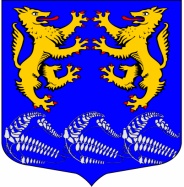 ГЛАВАМУНИЦИПАЛЬНОГО ОБРАЗОВАНИЯ«ЛЕСКОЛОВСКОЕ СЕЛЬСКОЕ ПОСЕЛЕНИЕ»ВСЕВОЛОЖСКОГО МУНИЦИПАЛЬНОГО РАЙОНАЛЕНИНГРАДСКОЙ ОБЛАСТИР А С П О Р Я Ж Е Н И Е09.11.2022 г.дер. Верхние Осельки                                                                            № 6-оснО назначении  очередного заседания совета депутатов МО «Лесколовское сельское поселение» Всеволожскогомуниципального района Ленинградскойобласти                  В соответствии с Уставом МО «Лесколовское сельское поселение»,  руководствуясь Регламентом совета депутатов:1.Назначить и провести очередное заседание совета депутатов МО «Лесколовское сельское поселение» с прилагаемым проектом повестки дня (Приложение №1).-Дата и время начала заседания: 23 ноября 2022 года в 16-00 час. -Место проведения: Ленинградская обл., Всеволожский р-н,  д. Верхние Осельки,  ул. Ленинградская, д.32, помещение администрации.2.Депутату Кривенко В.И. в соответствии с Регламентом обеспечить:- информирование депутатов совета депутатов МО «Лесколовское сельское поселение»;- обеспечить вручение и рассылку по электронной почте депутатам проекта повестки дня, а также проектов решений совета депутатов;-по итогам проведенного очередного заседания обеспечить подготовку по решению совета депутатов и доставку их должностным лицам и исполнителям.3. Контроль исполнения настоящего распоряжения оставляю за собой.Глава муниципального образования                                             А.Л. Михеев                                                                                                                                                       Приложение №1К  Распоряжению главы МО«Лесколовское сельское поселение»от  09.11.2022 №6-оснПРОЕКТ                                                             Повестка дняочередного заседания совета депутатов муниципальногообразования  «Лесколовское сельское поселение Всеволожскогомуниципального района Ленинградской области1.О внесении изменений в решение   совета депутатов от 22.12.2021 года №40 «О бюджете муниципального образования «Лесколовское сельское поселение»  Всеволожского муниципального района    Ленинградской области на 2022 год и на плановый период  2023 и 2024 годов»Докладчик: Лахно Н.В.2.О передаче полномочий администрации МО  «Всеволожский муниципальный район» по реализации прав граждан для участия в федеральных и региональных целевых программах на получение субсидий для приобретения (строительства) жилья на 2023 год. Докладчик: Лахно Н.В.3.О передаче полномочий по формированию и исполнению бюджета МО «Лесколовское сельское поселение» на 2023 годДокладчик: Лахно Н.В.4. О передаче части полномочий контрольно -  счетному органу МО «Всеволожский муниципальный район» на 2023 годДокладчик: Лахно Н.В.5. О передаче осуществления части полномочий по вопросу организации ритуальных услуг и содержанию мест захоронения на 2023 годДокладчик: Лахно Н.В.6.О протесте  Всеволожской  городской прокуратуры на решение совета депутатов муниципального образования «Лесколовское сельское поселение» от 05.03.2020 №14Докладчик: Николаев М.А.7.Об утверждении Положения о представлении лицами, замещающими должности муниципальной службы муниципального образования «Лесколовское сельское поселение» Всеволожского муниципального района Ленинградской области, сведений о расходахДокладчик: Николаев М.А.8.Об утверждении прогнозного плана (программы) приватизации муниципального имущества муниципального образования «Лесколовское сельское поселение» Всеволожского муниципального района Ленинградской области на 2023 год и плановый период 2024-2025 годы.Докладчик: Танонова Н.В.9. О внесении изменений в схему размещения нестационарных торговых объектов на территории муниципального образования «Лесколовское сельское поселение» Всеволожского муниципального района Ленинградской областиДокладчик: Танонова Н.В.10. О признании утратившими силу отдельных решений совета депутатов МО «Лесколовское сельское поселение»Докладчик: Кривенко В.И.